设计变更通知单              第1页 共2页设计变更通知单              第2页 共2页项目名称XXXXXXXX子  项子  项XXXXXXXX工程编号XXXXXXXX专  业XXXXXXXXXXXX建设单位XXXXXXXX日  期XXXXXXXXXXXX变更原因：根据建设单位要求调整变更原因：根据建设单位要求调整变更原因：根据建设单位要求调整变更原因：根据建设单位要求调整变更原因：根据建设单位要求调整变更原因：根据建设单位要求调整变更原因：根据建设单位要求调整变更内容简述：更改外窗材料规划  绿建、节能  结构  消防 人防 其他变更内容简述：更改外窗材料规划  绿建、节能  结构  消防 人防 其他变更内容简述：更改外窗材料规划  绿建、节能  结构  消防 人防 其他变更内容简述：更改外窗材料规划  绿建、节能  结构  消防 人防 其他变更内容简述：更改外窗材料规划  绿建、节能  结构  消防 人防 其他变更内容简述：更改外窗材料规划  绿建、节能  结构  消防 人防 其他变更内容简述：更改外窗材料规划  绿建、节能  结构  消防 人防 其他变更主要内容：本次变更不涉及结构、给排水、电气、暖通专业，变更涉及的变更图号：建施-02a、建施-03a。南向飘窗外窗原设计为玻纤增强聚氨酯窗5+19Ar（百叶）+5+12Ar+5 暖边，现变更为隔热铝合金窗（34mm隔热条，腔体填充保温材料）5+19Ar（百叶）+5+12Ar+5暖边；2.阳台推拉门原设计为玻纤增强聚氨酯窗5+12Ar+5+12Ar+5 暖边，现变更为隔热铝合金窗（34mm隔热条，腔体填充保温材料）5+12Ar+5+12Ar+5暖边 。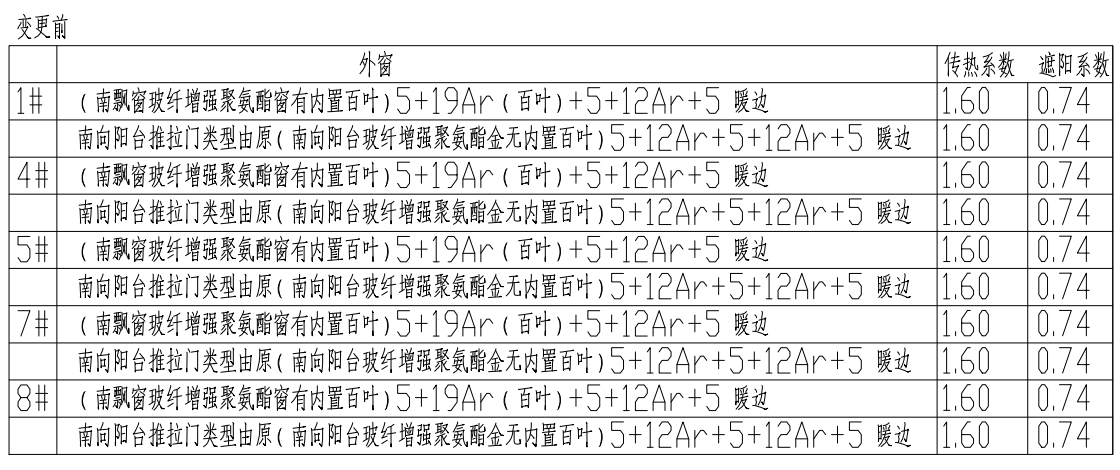 变更主要内容：本次变更不涉及结构、给排水、电气、暖通专业，变更涉及的变更图号：建施-02a、建施-03a。南向飘窗外窗原设计为玻纤增强聚氨酯窗5+19Ar（百叶）+5+12Ar+5 暖边，现变更为隔热铝合金窗（34mm隔热条，腔体填充保温材料）5+19Ar（百叶）+5+12Ar+5暖边；2.阳台推拉门原设计为玻纤增强聚氨酯窗5+12Ar+5+12Ar+5 暖边，现变更为隔热铝合金窗（34mm隔热条，腔体填充保温材料）5+12Ar+5+12Ar+5暖边 。变更主要内容：本次变更不涉及结构、给排水、电气、暖通专业，变更涉及的变更图号：建施-02a、建施-03a。南向飘窗外窗原设计为玻纤增强聚氨酯窗5+19Ar（百叶）+5+12Ar+5 暖边，现变更为隔热铝合金窗（34mm隔热条，腔体填充保温材料）5+19Ar（百叶）+5+12Ar+5暖边；2.阳台推拉门原设计为玻纤增强聚氨酯窗5+12Ar+5+12Ar+5 暖边，现变更为隔热铝合金窗（34mm隔热条，腔体填充保温材料）5+12Ar+5+12Ar+5暖边 。变更主要内容：本次变更不涉及结构、给排水、电气、暖通专业，变更涉及的变更图号：建施-02a、建施-03a。南向飘窗外窗原设计为玻纤增强聚氨酯窗5+19Ar（百叶）+5+12Ar+5 暖边，现变更为隔热铝合金窗（34mm隔热条，腔体填充保温材料）5+19Ar（百叶）+5+12Ar+5暖边；2.阳台推拉门原设计为玻纤增强聚氨酯窗5+12Ar+5+12Ar+5 暖边，现变更为隔热铝合金窗（34mm隔热条，腔体填充保温材料）5+12Ar+5+12Ar+5暖边 。变更主要内容：本次变更不涉及结构、给排水、电气、暖通专业，变更涉及的变更图号：建施-02a、建施-03a。南向飘窗外窗原设计为玻纤增强聚氨酯窗5+19Ar（百叶）+5+12Ar+5 暖边，现变更为隔热铝合金窗（34mm隔热条，腔体填充保温材料）5+19Ar（百叶）+5+12Ar+5暖边；2.阳台推拉门原设计为玻纤增强聚氨酯窗5+12Ar+5+12Ar+5 暖边，现变更为隔热铝合金窗（34mm隔热条，腔体填充保温材料）5+12Ar+5+12Ar+5暖边 。变更主要内容：本次变更不涉及结构、给排水、电气、暖通专业，变更涉及的变更图号：建施-02a、建施-03a。南向飘窗外窗原设计为玻纤增强聚氨酯窗5+19Ar（百叶）+5+12Ar+5 暖边，现变更为隔热铝合金窗（34mm隔热条，腔体填充保温材料）5+19Ar（百叶）+5+12Ar+5暖边；2.阳台推拉门原设计为玻纤增强聚氨酯窗5+12Ar+5+12Ar+5 暖边，现变更为隔热铝合金窗（34mm隔热条，腔体填充保温材料）5+12Ar+5+12Ar+5暖边 。变更主要内容：本次变更不涉及结构、给排水、电气、暖通专业，变更涉及的变更图号：建施-02a、建施-03a。南向飘窗外窗原设计为玻纤增强聚氨酯窗5+19Ar（百叶）+5+12Ar+5 暖边，现变更为隔热铝合金窗（34mm隔热条，腔体填充保温材料）5+19Ar（百叶）+5+12Ar+5暖边；2.阳台推拉门原设计为玻纤增强聚氨酯窗5+12Ar+5+12Ar+5 暖边，现变更为隔热铝合金窗（34mm隔热条，腔体填充保温材料）5+12Ar+5+12Ar+5暖边 。设计XXX专业负责XXX项目负责项目负责XXX校对XXX审核XXX审定审定XXX专业会签建筑  xxx  结构  xxx    给排水  xxx   电气  xxx   暖通  xxx  建筑  xxx  结构  xxx    给排水  xxx   电气  xxx   暖通  xxx  建筑  xxx  结构  xxx    给排水  xxx   电气  xxx   暖通  xxx  建筑  xxx  结构  xxx    给排水  xxx   电气  xxx   暖通  xxx  建筑  xxx  结构  xxx    给排水  xxx   电气  xxx   暖通  xxx  建筑  xxx  结构  xxx    给排水  xxx   电气  xxx   暖通  xxx  项目名称XXXXXXXX子  项子  项XXXXXXXX工程编号XXXXXXXX专  业XXXXXXXXXXXX建设单位XXXXXXXX日  期XXXXXXXXXXXX变更原因：根据建设单位要求调整变更原因：根据建设单位要求调整变更原因：根据建设单位要求调整变更原因：根据建设单位要求调整变更原因：根据建设单位要求调整变更原因：根据建设单位要求调整变更原因：根据建设单位要求调整变更内容简述：更改外窗材料规划  绿建、节能  结构  消防 人防 其他变更内容简述：更改外窗材料规划  绿建、节能  结构  消防 人防 其他变更内容简述：更改外窗材料规划  绿建、节能  结构  消防 人防 其他变更内容简述：更改外窗材料规划  绿建、节能  结构  消防 人防 其他变更内容简述：更改外窗材料规划  绿建、节能  结构  消防 人防 其他变更内容简述：更改外窗材料规划  绿建、节能  结构  消防 人防 其他变更内容简述：更改外窗材料规划  绿建、节能  结构  消防 人防 其他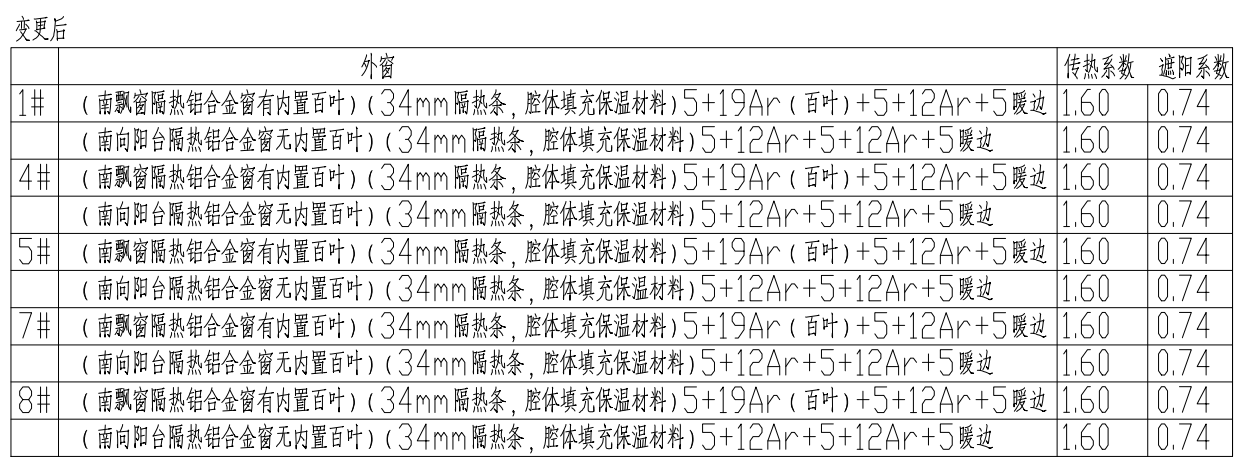 本次变更前和变更后绿色建筑星级标准不变，变更部位节能指标前后一致，变更前后外立面颜色、样式一致，计算结果见节能计算书及绿建专篇。本次变更前和变更后绿色建筑星级标准不变，变更部位节能指标前后一致，变更前后外立面颜色、样式一致，计算结果见节能计算书及绿建专篇。本次变更前和变更后绿色建筑星级标准不变，变更部位节能指标前后一致，变更前后外立面颜色、样式一致，计算结果见节能计算书及绿建专篇。本次变更前和变更后绿色建筑星级标准不变，变更部位节能指标前后一致，变更前后外立面颜色、样式一致，计算结果见节能计算书及绿建专篇。本次变更前和变更后绿色建筑星级标准不变，变更部位节能指标前后一致，变更前后外立面颜色、样式一致，计算结果见节能计算书及绿建专篇。本次变更前和变更后绿色建筑星级标准不变，变更部位节能指标前后一致，变更前后外立面颜色、样式一致，计算结果见节能计算书及绿建专篇。本次变更前和变更后绿色建筑星级标准不变，变更部位节能指标前后一致，变更前后外立面颜色、样式一致，计算结果见节能计算书及绿建专篇。设计XXX专业负责XXX项目负责项目负责XXX校对XXX审核XXX审定审定XXX专业会签建筑  xxx  结构  xxx    给排水  xxx   电气  xxx   暖通  xxx   建筑  xxx  结构  xxx    给排水  xxx   电气  xxx   暖通  xxx   建筑  xxx  结构  xxx    给排水  xxx   电气  xxx   暖通  xxx   建筑  xxx  结构  xxx    给排水  xxx   电气  xxx   暖通  xxx   建筑  xxx  结构  xxx    给排水  xxx   电气  xxx   暖通  xxx   建筑  xxx  结构  xxx    给排水  xxx   电气  xxx   暖通  xxx   